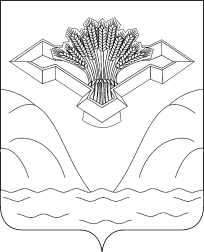 Российская Федерация                                                                                                                                                  Самарская областьСОБРАНИЕ ПРЕДСТАВИТЕЛЕЙ СЕЛЬСКОГО ПОСЕЛЕНИЯ АЛЕКСАНДРОВКАМУНИЦИПАЛЬНОГО РАЙОНА СТАВРОПОЛЬСКИЙСАМАРСКОЙ ОБЛАСТИРЕШЕНИЕ  от 13.07.2022 г.                                                        		№ 74О внесении изменений в решение Собрания представителей сельского поселения Александровка от 12.10.2021 № 38 «Об утверждении Положения о муниципальном контроле на автомобильном транспорте и в дорожном хозяйстве в границах населенных пунктов сельского поселения Александровка муниципального района Ставропольский Самарской области»(в редакции решений Собрания представителей сельского поселения Александровка муниципального района Ставропольский Самарской области от 08.02.2022 № 53; от 11.03.2022 № 55)В соответствии с Федеральным законом от 31.07.2020 № 248-ФЗ «О государственном контроле (надзоре) и муниципальном контроле в Российской Федерации», Уставом сельского поселения Александровка муниципального района Ставропольский Самарской области, Собрание представителей сельского поселения Александровка муниципального района Ставропольский Самарской областиРЕШИЛО:1. Внести в решение Собрания представителей сельского поселения Александровка муниципального района Ставропольский Самарской области от 12.10.2021 № 38 «Об утверждении Положения о муниципальном контроле на автомобильном транспорте и в дорожном хозяйстве в границах населенных пунктов сельского поселения Александровка муниципального района Ставропольский Самарской области» (далее – Решение) следующие изменения:1) пункт 5.2 утвержденного Решением Положения о муниципальном контроле на автомобильном транспорте и в дорожном хозяйстве в границах населенных пунктов сельского поселения Александровка муниципального района Ставропольский Самарской области (далее – Положение) изложить в следующей редакции:«5.2. Ключевые показатели муниципального контроля на автомобильном транспорте указаны в приложении № 2 к настоящему Положению.Индикативные показатели муниципального контроля на автомобильном транспорте указаны в приложении № 3 к настоящему Положению.»;2) дополнить Положение приложениями № 2 и № 3в соответствии с приложением к настоящему решению.3. Настоящее решение подлежит официальному опубликованию в газете «Александровский вестник» и на официальном сайте администрации сельского поселения Александровка в сети интернет http: http://aleksandrovka.stavrsp.ru.Приложение крешению Собрания представителей сельского поселения Александровка муниципального района Ставропольский Самарской областиот 13.07.2022 г.     № 74Приложение № 2 к Положению о муниципальном контроле на автомобильном и в дорожном хозяйстве в границах населенных пунктовсельского поселения Александровка муниципального района Ставропольский Самарской областиКлючевые показатели муниципального контроля на автомобильном транспорте и в дорожном хозяйстве в границах населенных пунктов сельского поселения Александровка муниципального района Ставропольский Самарской областиПриложение № 3 к Положению о муниципальном контроле на автомобильном транспортеи в дорожном хозяйстве в границах населенных пунктовсельского поселения Александровка муниципального района Ставропольский Самарской областиИндикативные показатели муниципального контроля на автомобильном транспорте и в дорожном хозяйстве в границах населенных пунктов сельского поселения Александровка муниципального района Ставропольский Самарской областиПредседатель Собрания представителейсельского поселения Александровкамуниципального района Ставропольский Самарской области_______________ Ю. С. СолоповаИ. о. Главы сельского поселения Александровка муниципального района Ставропольский Самарской области_______________ Т. В. ТихановаИндекс показателяНаименование ключевого показателяПериодПериодПериодПериодПериодИндекс показателяНаименование ключевого показателя20222023202420252026АПоказатели результативности, отражающие уровень минимизации вреда (ущерба) охраняемым законом ценностям, уровень устранения риска причинения вреда (ущерба)Показатели результативности, отражающие уровень минимизации вреда (ущерба) охраняемым законом ценностям, уровень устранения риска причинения вреда (ущерба)Показатели результативности, отражающие уровень минимизации вреда (ущерба) охраняемым законом ценностям, уровень устранения риска причинения вреда (ущерба)Показатели результативности, отражающие уровень минимизации вреда (ущерба) охраняемым законом ценностям, уровень устранения риска причинения вреда (ущерба)Показатели результативности, отражающие уровень минимизации вреда (ущерба) охраняемым законом ценностям, уровень устранения риска причинения вреда (ущерба)Показатели результативности, отражающие уровень минимизации вреда (ущерба) охраняемым законом ценностям, уровень устранения риска причинения вреда (ущерба)А.1 Количество людей, погибших в результате дорожно-транспортных происшествий, произошедших по причине недостатков в содержании автомобильных дорог местного значения, на 1000 жителей(для городского или сельского поселения) / 
на 10 000 жителей(для муниципального района)0,005 (для городского или сельского поселения) / 
0,05 (для муниципального района)0,004 (для городского или сельского поселения) / 
0,04 (для муниципального района)А.2 Количество людей, пострадавших в результате дорожно-транспортных происшествий, произошедших по причине недостатков в содержании автомобильных дорог местного значения, на 1000 жителей(для городского или сельского поселения) / 
на 10 000 жителей(для муниципального района)0,014 (для городского или сельского поселения) / 
0,14 (для муниципального района)0,012 (для городского или сельского поселения) / 
0,12 (для муниципального района)Индекс показателяНаименование показателяФормула расчетаКомментарии (интерпретация значений)Целевые значения показателейИсточник данных для определения значения показателяИндикативные показателиИндикативные показателиИндикативные показателиИндикативные показателиИндикативные показателиИндикативные показателиБПоказатели эффективности, применяемые для мониторинга контрольной деятельности, её анализа, выявления проблем, возникающих при её осуществлении, и определения причин их возникновения, характеризующих соотношение между степенью устранения риска причинения вреда (ущерба) и объемом трудовых, материальных и финансовых ресурсов, а также уровень вмешательства в деятельность контролируемых лиц   Показатели эффективности, применяемые для мониторинга контрольной деятельности, её анализа, выявления проблем, возникающих при её осуществлении, и определения причин их возникновения, характеризующих соотношение между степенью устранения риска причинения вреда (ущерба) и объемом трудовых, материальных и финансовых ресурсов, а также уровень вмешательства в деятельность контролируемых лиц   Показатели эффективности, применяемые для мониторинга контрольной деятельности, её анализа, выявления проблем, возникающих при её осуществлении, и определения причин их возникновения, характеризующих соотношение между степенью устранения риска причинения вреда (ущерба) и объемом трудовых, материальных и финансовых ресурсов, а также уровень вмешательства в деятельность контролируемых лиц   Показатели эффективности, применяемые для мониторинга контрольной деятельности, её анализа, выявления проблем, возникающих при её осуществлении, и определения причин их возникновения, характеризующих соотношение между степенью устранения риска причинения вреда (ущерба) и объемом трудовых, материальных и финансовых ресурсов, а также уровень вмешательства в деятельность контролируемых лиц   Показатели эффективности, применяемые для мониторинга контрольной деятельности, её анализа, выявления проблем, возникающих при её осуществлении, и определения причин их возникновения, характеризующих соотношение между степенью устранения риска причинения вреда (ущерба) и объемом трудовых, материальных и финансовых ресурсов, а также уровень вмешательства в деятельность контролируемых лиц   Б.1Доля внеплановых контрольных мероприятий, по итогам которых выявлены нарушения обязательных требованийБ.1 = 100% хКМН / КМБ.1- доля проведенных в течение отчетного года внеплановых контрольных мероприятий, по итогам которых выявлены нарушения обязательных требований, в общем количестве проведенных в течение отчетного года внеплановых контрольных мероприятийКМН – общее количество проведенных в течение отчетного года внеплановых контрольных мероприятий, по итогам которых выявлены нарушения обязательных требованийКМ - фактически проведенные в течение отчетного года внеплановые контрольные мероприятия Целевое значение не устанавливается, так как муниципальный контроль на автомобильном транспорте не преследует цели привлечения к ответственности контролируемых лиц, а в большей степени ориентирован на профилактику нарушений обязательных требований. Показатель характеризует общую картину качества осуществления муниципального контроля на автомобильном транспорте во взаимосвязи с ключевыми показателями и другими индикативными показателями Результаты осуществления муниципального контроля на автомобильном транспорте в течение отчетного года Б.2Показатель динамики выявленных нарушений обязательных требованийБ.2 =НОТотч. / НОТпред.Б.2 – отношение количества выявленных в отчетном году нарушений обязательных требований к количеству выявленных нарушений обязательных требований в предыдущем году при осуществлении муниципального контроляна автомобильном транспортеНОТотч. – количество выявленных в отчетном году нарушений обязательных требований при осуществлении муниципального контроляна автомобильном транспортеНОТпред. – количество выявленных в году, предшествующем отчетному, нарушений обязательных требований при осуществлении муниципального контроля на автомобильном транспортеЦелевое значение не устанавливается, так как муниципальный контроль на автомобильном транспорте не преследует цели привлечения к ответственности контролируемых лиц, а в большей степени ориентирован на профилактику нарушений обязательных требований. Показатель характеризует общую картину качества осуществления муниципального контроля на автомобильном транспорте во взаимосвязи с ключевыми показателями и другими индикативными показателями Результаты осуществления муниципального контроля на автомобильном транспорте в отчетном году и году, предшествующем отчетному Б.3Динамика общего количества контрольных мероприятийБ.3 =ОККМотч. / ОККМпред.Б.3 – отношение общего количества проведенных в отчетном году контрольных мероприятий к общему количеству проведенных контрольных мероприятий в предыдущем году ОККМотч.  – общее количество проведенных в отчетном году контрольных мероприятийОККМпред. – общее количество проведенных в году, предшествующем отчетному, контрольных мероприятийЦелевое значение не устанавливается, так как муниципальный контроль на автомобильном транспорте не преследует цели повышения интенсивности проведения контрольных мероприятий, а в большей степени ориентирован на профилактику нарушений обязательных требований. Показатель характеризует общую картину качества осуществления муниципального контроля на автомобильном транспорте во взаимосвязи с ключевыми показателями и другими индикативными показателямиРезультаты осуществления муниципального контроля на автомобильном транспорте в отчетном году и году, предшествующем отчетному Б.4Общее количество контрольных мероприятий, проведенных без взаимодействия с контролируемыми лицамиБ4 = Sum(КМБВ)Б.4 определяется как сумма проведённых в отчетном году контрольных мероприятий без взаимодействия с контролируемыми лицами (КМБВ)Целевое значение не устанавливается, так как муниципальный контроль на автомобильном транспорте не преследует цели повышения интенсивности проведения контрольных мероприятий, а в большей степени ориентирован на профилактику нарушений обязательных требований. Показатель характеризует общую картину качества осуществления муниципального контроля на автомобильном транспорте во взаимосвязи с ключевыми показателями и другими индикативными показателямиРезультаты осуществления муниципального контроля на автомобильном транспорте в отчетном году Б.5Количество контрольных мероприятий, результаты которых были признаны недействительнымиБ5 = Sum(КМНД)Б.5 определяется как сумма проведённых в отчетном году контрольных мероприятий, результаты которых были признаны недействительными (КМНД)0Результаты осуществления муниципального контроля на автомобильном транспорте в отчетном годуБ.6Количество контрольных мероприятий, проведенных с нарушениями требований законодательства о порядке их проведения, по результатам выявления которых к должностным лицам, осуществившим такие мероприятия, применены меры дисциплинарного и (или) административного наказанияБ6 = Sum(КМНЗ)Б.6 определяется как сумма проведённых в отчетном году контрольных мероприятий с нарушениями требований законодательства (КМНЗ) о порядке их проведения, по результатам выявления которых к должностным лицам, осуществившим такие мероприятия, применены меры дисциплинарного и (или) административного наказания 0Результаты осуществления муниципального контроля на автомобильном транспорте в отчетном годуБ.7Доля затрат времени на муниципальный контрольна автомобильном транспорте штатной единицы, в должностные обязанности которой входит выполнение контрольной функции по осуществлению муниципального контроляна автомобильном транспортеБ7Б.7 определяется как доля посвященного муниципальному контролюна автомобильном транспорте трудового времени штатной единицы, в должностные обязанности которой входит выполнение контрольной функции по осуществлению муниципального контроля на автомобильном транспорте (определяется в процентах или в виде десятичной дроби) ___(устанавливается с учетом должностной инструкции и трудового договора)Штатное расписание, должностная инструкция, трудовой договорБ.8Объем затрат местного бюджета на осуществление муниципального контроля на автомобильном транспорте в годБ.8 = ОТ + МТОБ.8 определяется как сумма затрат в отчетном году на осуществление оплаты труда штатной единицы (штатных единиц), в должностные обязанности которой (которой) входит выполнение контрольной функции по осуществлению муниципального контроляна автомобильном транспорте, включая суммы отчислений с фонда оплаты труда(ОТ), а также суммы затрат на материально-техническое обеспечение муниципального контроляна автомобильном транспорте (МТО)___(устанавливается с учетом штатного расписания, должностной инструкции и трудового договора, а также нормативов расходов на материально-техническое обеспечение труда, если они установлены)Штатное расписание, должностная инструкция, трудовой договорБ.9Количество составленных должностными лицами, осуществляющими муниципальный контрольна автомобильном транспорте, актов о воспрепятствовании их деятельности со стороны контролируемых лиц и (или) их представителейБ9 = Sum(АП)Б.9 определяется как сумма составленных должностными лицами, осуществляющими муниципальный контрольна автомобильном транспорте, актов (АП) по фактам непредставления или несвоевременного представления контролируемым лицом документов и материалов, запрошенных при проведении контрольных мероприятий, невозможности провести опрос должностных лиц и (или) работников контролируемого лица, ограничения доступа в помещения, воспрепятствования иным мерам по осуществлению контрольного мероприятияЦелевое значение не устанавливаетсяРезультаты осуществления муниципального контроляна автомобильном транспорте в отчетном годуБ.10Удельный показатель результативности, отражающий уровень минимизации вреда (ущерба) охраняемым законом ценностям, уровень устранения риска причинения вреда (ущерба) с учетом привлеченных для муниципального контроляна автомобильном транспорте трудовых ресурсовБ.10 = (10 х А.1 + А.2) / Б.7Составляющие формулы определены выше.Указанный в формуле коэффициент, равный 10, является весовым коэффициентом при учете значения показателя А1.Значение показателя оценивается в динамике с предыдущими годами Целевое значение не устанавливаетсяНа основании расчетов показателей, предусмотренных вышеБ.11Удельный показатель результативности, отражающий уровень минимизации вреда (ущерба) охраняемым законом ценностям, уровень устранения риска причинения вреда (ущерба) с учетом объема затрат местного бюджета на осуществление муниципального контроля на автомобильном транспорте в годБ.11 = (10 х А.1 + А.2) / Б.8Составляющие формулы определены выше.Указанный в формуле коэффициент, равный 10, является весовым коэффициентом при учете значения показателя А1.Значение показателя оценивается в динамике с предыдущими годами Целевое значение не устанавливаетсяНа основании расчетов показателей, предусмотренных выше